“The Survivors of Auschwitz”RTTQ Question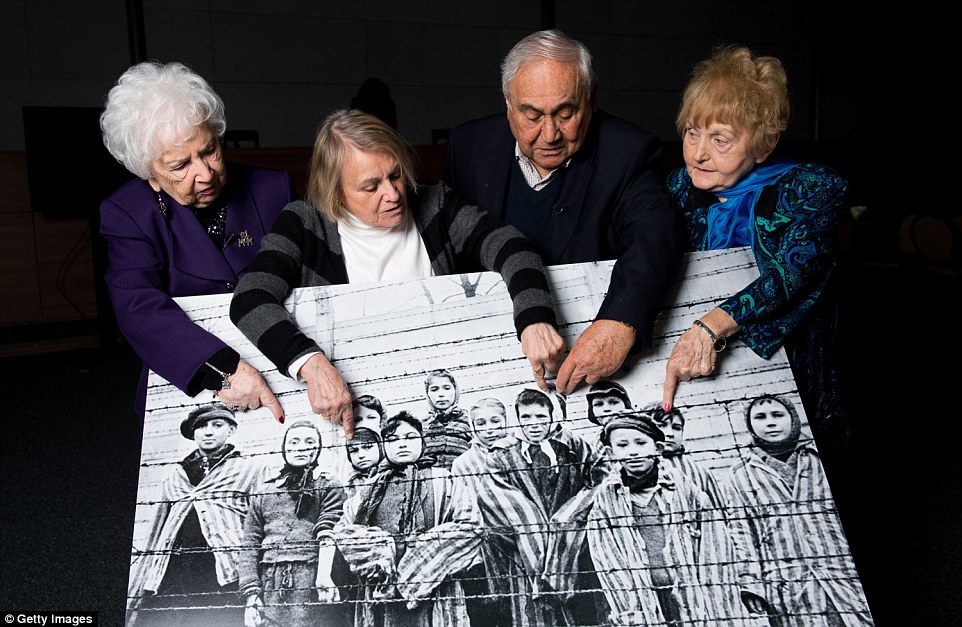 Analyze how the visual elements (colour, size, space, depth, line, expression, body language, detail, etc.) within the photo work together to convey an idea or create an overall impression.Replace this text with your response [note: your response should be no longer than ¾ of a page, double-spaced].